Direction du Commerce Batna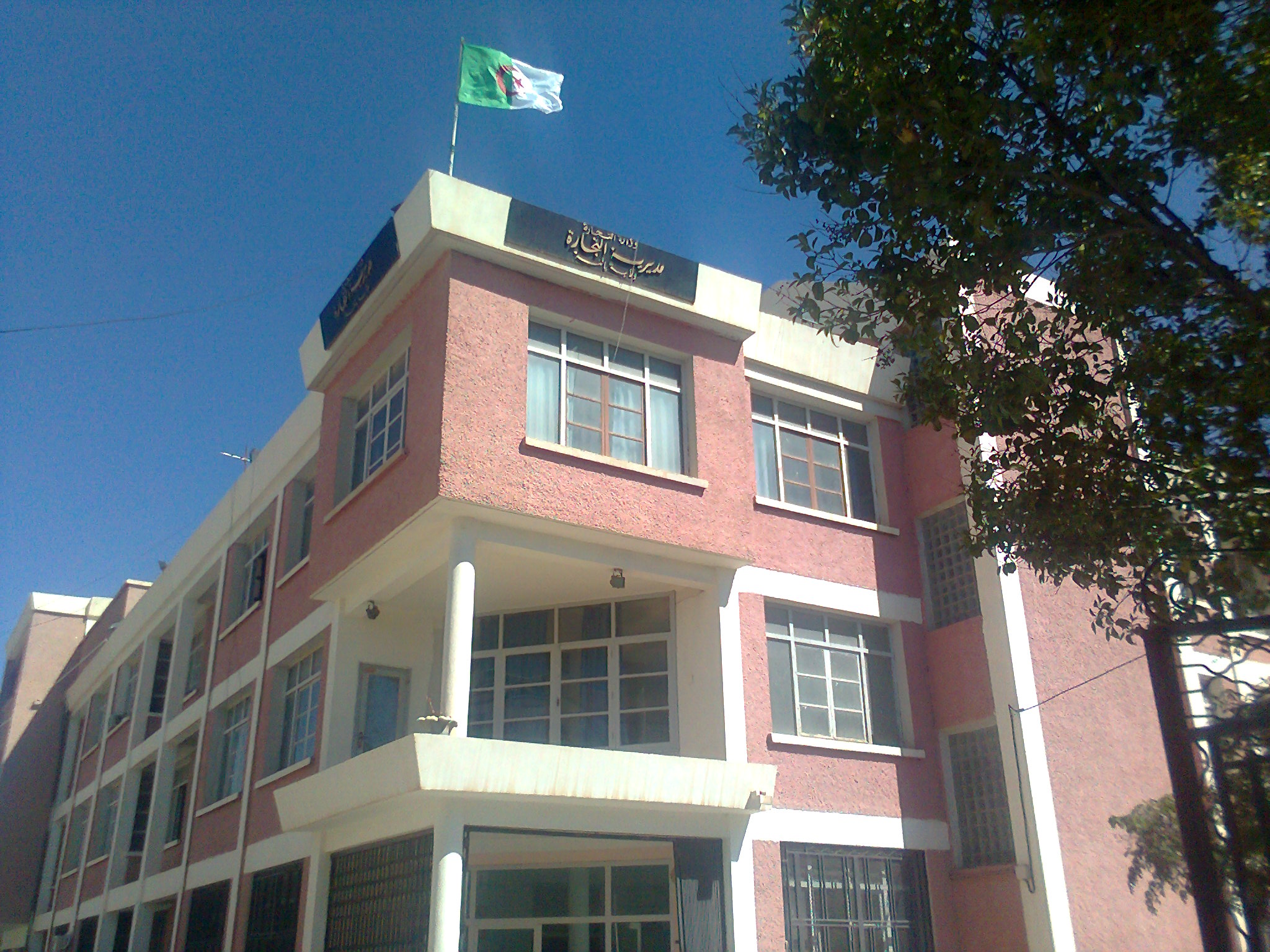 Bilan des activités des services de la direction  du commerce durant le mois de Juillet 2017Principales InfractionsBilan des Brigades MixtesNombre de Brigades41Nombre d’Interventions 1403Nombre d’Infractions521Nombre de Procès-Verbaux 512Nombre de Fermetures Administratives 63Nombre d’Echantillons prélevés 06Quantité de Produits Saisies (Tonnes)0,4343Principaux Produits SaisiesPrdts Alimentaires,Viandes ,mat constructions  Valeur de la Saisie (DA)196.736,56Montant de Défaut de Facture (DA)529.800,00Montant de Prix Illicite (DA)53.330,00Montant de Factures Fictives-Montant des Factures non Conformes-Contrôle de la Qualité et de la Répression des FraudesContrôles des pratiques Commerciales*Manque d’’hygiène *Produits non Conformes* Manque d’Etiquetage*Défaut d’affichage des prix*Défaut de facturation*D.R.C*Activité commerciale sédentaire sans local.Commerce – Services VétérinairesCommerce –Impôts - DouanesNombre d’Interventions 43/Nombre d’Infractions17/Nombre de Procès-Verbaux 13/Nombre de Fermetures Administratives 01/Nombre d’Echantillons prélevés //Montant de Défaut de Facture (DA)//Montant de Factures Fictives//Montant des Facturesnon Conformes//Principaux Produits SaisiesPrdts Alimentaires,Viandes/Quantité de Produits Saisies (Tonnes)0,00823Valeur de la Saisie (DA)3.185,00/